Publicado en Madrid el 04/01/2019 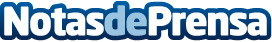 Tixeo y Zerolynx firman un acuerdo para luchar contra el espionaje industrialTixeo, fabricante de software de videoconferencia segura multipunto y videocolaboración, ha firmado un acuerdo de distribución con el Grupo Zerolynx, especializado en ciberseguridad, inteligencia y seguridad patrimonial. Con esta alianza estratégica ambas empresas unen fuerzas con el objetivo de ayudar a las empresas a protegerse del espionaje industrial, una tendencia al alza teniendo en cuenta las vulnerabilidades de los sistemas de videoconferencia tradicionalesDatos de contacto:Maribel Poyato912694505Nota de prensa publicada en: https://www.notasdeprensa.es/tixeo-y-zerolynx-firman-un-acuerdo-para-luchar Categorias: Nacional Finanzas Telecomunicaciones Emprendedores E-Commerce Software Ciberseguridad Actualidad Empresarial http://www.notasdeprensa.es